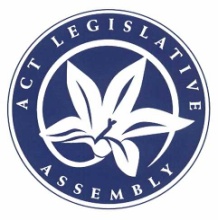 Legislative Assembly for the
Australian Capital Territory2016-2017Questions on Notice PaperNo 12Friday, 27 October 2017_____________________________New questions(30 days expires 26 November 2017)	*771	MS LEE: To ask the Minister for Housing and Suburban Development—In relation to the Minister’s response to part (8) of question on notice 511 on 21 September, did she state that the ACT Government had pursued a financial penalty in respect of the FOY Group’s failure to complete the contract for sale; if so, (a) what is the amount of penalty to be applied, (b) at what point will it be applied and (c) what other avenues are open to Government in the event the penalty is not paid.	*772	MRS DUNNE: To ask the Minister for Health and Wellbeing—In relation to research by Winston Sustainable Research Strategies, and associated information, cited on ACT Health’s webpage on pill testing, when was the Canberra Omnibus Survey conducted.What questions were asked in the survey.Can the Minister supply a copy of the Canberra Omnibus Survey report from Winston Sustainable Research Strategies; if not, why not.Was information or opinion specific to pill testing sought from respondents to the survey; if so, what questions were asked in order to garner that information or opinion.What methodology was used in conducting the survey.How many people participated in the survey.What was the standard error in the survey results.What did the survey cost.Which government agency funded the survey.What procurement process was used in securing the contractor to undertake the survey.What was the contract number.	*773	MRS DUNNE: To ask the Minister for Health and Wellbeing—What was the start date for the service funding agreement with Canberra Afterhours Locum Medical Service (CALMS).On what date does the agreement expire.Is there an option to extend the agreement; if so, what are the terms of the option.What is the annual funding provided under the agreement.Is the annual funding paid more frequently than once per year; if so, how frequently and in what proportions.What was the tendering process used and if single select, why.Does the funding provided under the agreement subsidise service fees CALMS charges its patients; if not, for what is the funding intended; if so, by how much.Does the agreement require CALMS to operate an accredited, afterhours primary medical care service, available to all ACT residents based on clinical need, inclusive of residential aged care facilities; if not, what service is CALMS required to provide.Why are emergency departments unable to provide the afterhours primary medical care services provided by CALMS.Do the hours of service provided by CALMS overlap with the opening hours for the nurse-led walk-in clinics; if so, why.What analysis was made of the cost of providing a CALMS service versus the cost of providing 24/7 service at nurse-led walk-in clinics.	*774	MRS DUNNE: To ask the Minister for Health and Wellbeing—In relation to the question taken on notice on 16 August 2017 about patient flow management, how many code yellow incidents occurred at The Canberra Hospital in (a) July 2016, (b) August 2016 and (c) September 2016.Under the capacity escalation procedure, issued on 5 December 2016, for (a) July 2017, (b) August 2017 and (c) September 2017, how many (i) level 1, (ii) level 2 and (iii) level 3, escalations were recorded;What are the criteria that determine each escalation level.	*775	MRS DUNNE: To ask the Minister for Health and Wellbeing—In relation to the answer to question on notice No 524, how many (a) category 1 patients were on a wait list and of those, how many were on a wait list for longer than 30 days, (b) category 2 patients were on a wait list and of those, how many were on a wait list for longer than 90 days and (c) category 3 patients were on a wait list and of those, how many were on a wait list for longer than 365 days on (i) 30 June 2016, (ii) 31 December 2016 and (iii) 30 June 2017.	*776	MRS DUNNE: To ask the Minister for Health and Wellbeing—In relation to the answer to question on notice No E17-178, noting the increasing trend in wait times longer than clinically recommended as at the end of each month January to May 2017, what strategies are in place to deal with the increasing trend.What analysis has been done as to the reasons for the increasing trend.What were the numbers as at the end of (a) June 2017, (b) July 2017, (c) August 2017 and (d) September 2017.	*777	MRS DUNNE: To ask the Minister for Health and Wellbeing—In relation to the answer to question on notice No E17-537, has the Government made a decision on what will be encompassed by the Preventative Health Strategy; if not, (a) what is the status of this decision-making, (b) when will the strategy be finalised and (c) when will the strategy be released publicly; if so, (a) what does the strategy cover, (b) is the strategy therefore complete, (c) what process was followed in its development, (d) when was it released and (e) where may it be accessed.	*778	MRS DUNNE: To ask the Minister for Health and Wellbeing—Why were the following invoices, as disclosed in the notifiable invoices register, not paid within one month of receipt of the invoice: (a) Donald Cant Watts Corke (Health Advisory) Pty Ltd – $44,333.33 (invoice received 6 June 2017, paid 10 August 2017), (b) Donald Cant Watts Corke SAFM Pty Ltd - $75,691.00 (invoice received 10 June 2017, paid 29 August 2017), (c) Everlight Radiology Limited – $90,370.50 (invoice received 7 July 2017, paid 29 August 2017), (d) KPMG – $61,380.00 (invoice received 30 June 2017, paid 17 August 2017) and (e) KPMG – $31,680.00 (invoice received 15 May 2017, paid 17 August 2017).	*779	MRS DUNNE: To ask the Minister for Health and Wellbeing—How many people reported to hospitals in the ACT during 2016 for overdoses of (a) benzodiazepines, (b) pharmaceutical opioids, (c) heroin, (d) methamphetamines, (e) party drugs such as MDMA and (f) other drugs.	*780	MRS DUNNE: To ask the Minister for Health and Wellbeing—How many deaths were caused in the ACT during 2016 by (a) benzodiazepines, (b) pharmaceutical opioids, (c) heroin, (d) methamphetamines, (e) party drugs such as MDMA and (f) other drugs.	*781	MRS DUNNE: To ask the Minister for the Arts and Community Events—In relation to the answer to question on notice No E17-261, given the 2015-16 artsACT Strategic Plan expired more than one year ago, when was/will a new plan be (a) developed and (b) released.What process was/will be followed to develop the new plan.Did/will that process include an evaluation of the outcomes achieved under the 2015-16 plan; if not, why not.When will the 2015 ACT Arts Policy be updated.What process will be followed to update the policy.What are specific examples of the support and advice artsACT has provided to other government agencies in relation to their support for the arts in each of the previous two financial years.What are specific examples of advocacy artsACT has undertaken for inclusion of the arts in other areas of government in each of the previous two financial years.Why are there no measurable targets for ACT Government directorates and agencies in relation to the arts.Is the Government giving consideration to a strategy for inclusion of arts programs in other directorates and agencies; if not, why not; if so, what is the (a) scope and (b) timeline.In relation to the answer to part (6) of E17-261, what were the targets and outcomes for each of the dot points outlined in the answer.How does artsACT measure success in those areas if there were no targets.Is the Aboriginal and Torres Strait Islander (ATSI) Agreement more than two years into its three-year currency; if so, (a) why are there as yet no specific programs and targets for ATSI arts and culture to be engaged in achieving health, justice and other social outcomes, (b) when will those programs and targets be developed and (c) what process will be followed in developing those programs and targets.How much funding was provided, in 2016-17, to (a) organisations and (b) individuals through (i) key arts organisations’ grants, (ii) program grants, (iii) project grants, (iv) arts residencies grants, (v) Community Outreach Program grants, (vi) Community Arts and Cultural Development grants, (vii) out-of-round grants, (viii) Llewellyn Hall grants, (ix) Book of the Year grants and (x) Fringe Festival grants.Has the artsACT internal budget for 2017-18 been finalised; if not, why not; if so, how much funding is allocated for (a) organisations and (b) individuals through (i) key arts organisations’ grants, (ii) program grants, (iii) project grants, (iv) arts residencies grants, (v) Community Outreach Program grants, (vi) Community Arts and Cultural Development grants, (vii) out-of-round grants, (viii) Llewellyn Hall grants, (ix) Book of the Year grants and (x) Fringe Festival grants.Are there any multi-year grant funding recipients who have funding increments calculated by any means other than consumer price index (CPI); if so, by what means are those increments calculated.Does the Government have scope to negotiate with funding recipients for increments by any means other than CPI; if so, (a) on what basis and (b) what criteria are followed in assessing non-CPI-based increments.	*782	MRS DUNNE: To ask the Minister for the Arts and Community Events—In relation to the answer to question on notice No E17-260, given building and facilities improvement works are scheduled to start in early 2018 with completion by 30 June 2018 (a) what, now, are the answers to parts 1(b) and 1(c) and (b) is the program running according to schedule; if not, what is the new schedule.Given capital upgrade works were scheduled to start in early 2017-18, (a) what, now, are the answers to parts 2(a), 2(b) and 2(c) and (b) is the program running according to schedule; if not, what is the new schedule.	*783	MRS DUNNE: To ask the Minister for the Arts and Community Events—What is the Government’s response to the National Arts Disability Strategy Evaluation Report 2013-15 in relation to (a) each of the report’s findings in relation to the four focus areas, particularly, but not limited to, the findings that note there is more scope for improvement and (b) each of the report’s three recommendations.What did the Government do to encourage stakeholder input to the Strategy itself.What will the Government do to encourage increased stakeholder input to the National Arts Disability Strategy for 2019.What preparations, including stakeholder consultation, will the Government make for its own contribution to the 2019 Strategy through the Cultural Ministers Council.	*784	MRS DUNNE: To ask the Minister for Health and Wellbeing—In relation to the answer to question on notice No 525 and the Private Practice Fund, who is responsible for the fund’s (a) administrative and (b) financial management.Is there a committee, or similar, that oversees the fund’s operations; if not, why not; if so, who are the members.Are there any staff who undertake the day-to-day administration of the fund; if not, how is the day-to-day administration managed; if so, (a) what is the staffing structure, (b) what full-time equivalent staff are engaged and (c) to what extent are volunteers engaged.For how long has the fund been in existence.On average, what is the annual income and expenditure.Who audits the fund.Are the fund’s audited financial statements available publicly; if not, why not; if so, where may they be accessed.As at 30 June 2017, when the fund stood at $36.9 million, how much was held in (a) bank accounts and (b) in investments.Were the bank accounts interest-bearing.What was the nature of investments held.How much was spent from the fund, during 2016-17, on (a) fees for attendance at professional development courses and conferences, (b) travel, accommodation and out-of-pocket expenses associated with attendance at professional development courses and conferences, (c) research grants, (d) staffing costs and (e) other costs.What was the nature of “other costs” referred to in part (11).What are the acquittal requirements for grants.What benefits have grant-funded research projects brought directly to service delivery outcomes at ACT hospitals.	*785	MRS DUNNE: To ask the Minister for Health and Wellbeing—In relation to the answer given to question on notice No 607, what infrastructure risk management processes and structures were in place before the establishment of the HIS risk register in July 2016.If no processes or structures existed, why not.How did the directorate know if an infrastructure risk emerged.Does the directorate have an equipment risk register; if so, (a) when was it established, (b) how is it managed and (c) by whom is it managed; if not, why not and when will one be established.	*786	MRS DUNNE: To ask the Minister for Health and Wellbeing—In relation to the invoices for (a) Fujifilm Australia Pty Ltd received on 26 July 2017, paid 12 September 2017 for the amount of $47 110.93, (b) Magnus Medical Software Pty Ltd received 8 August 2017, paid 12 September 2017 for the amount of $52 136.15, (c) Pacific Knowledge Systems received on 2 August 2017, paid 12 September 2017 for the amount of $33 700.92, (d) Toshiba Medical Systems ANZ Pty Ltd received on 17 July 2017, paid 7 September 2017 for the amount of $325 454.80, (e) Veritec Pty Ltd received on 16 June 2017, paid 19 September 2017 for the amount of $83 077.50 and (f) American Express Australian Limited received on 10 July 2017, paid 7 September 2017 for the amount of $31 476.94, was (i) the invoice paid late; if so, why and (ii) interest or any other form of late payment penalty paid; if so, how much was paid.	*787	MR COE: To ask the Minister for Education and Early Childhood Development—How many students from NSW were enrolled in (a) public and (b) private schools in the ACT for each of the previous five years in the (i) Belconnen Network, (ii) North/ Gungahlin Network, (iii) South/ Weston Network and (iv) Tuggeranong Network.What is the average amount spent by the ACT Government per student enrolled in a (a) public and (b) private school for each of the previous five financial years.Can the Minister outline the funding arrangements for students being educated across the NSW and ACT borders under the Memorandum of Understanding on Regional Collaboration.What is the total value of payments made by the NSW Government to the ACT Government towards the education of NSW students within the ACT for each of the previous five financial years.What is the total value of payments made by the ACT Government to the NSW Government towards the education of ACT students within NSW for each of the previous five financial years.	*788	MR COE: To ask the Minister for Health and Wellbeing—How many complaints regarding hoarding have been investigated by the ACT Government, including the Chief Health Officer and the Health Protection Service, during (a) 2016-17 and (b) 2017-18 to date.How many of the complaints received involve longstanding cases which have been unresolved for more than 12 months.What action is being taken to address those cases where hoarding behaviour has been documented over several years and is ongoing.How many complaints received were properties owned by the ACT Government and how many were privately owned.Does the ACT Government handle hoarding situations on privately owned properties differently than when the property is owned by the Government; if so, can the Minister outline the differences in approach or available powers.When was the Hoarding Case Management Group first established.Can the Minister provide the total number of cases the Hoarding Case Management Group handled for each year since its commencement and identify how many cases were active over multiple years.How many hoarding cases from 2016-17 is the Hoarding Case Management Group still actively working on.Can the Minister provide an update on the implementation of the Hoarding Code of Practice.  Are any further legislative changes planned or being considered to assist in resolving hoarding cases.	*789	MR COE: To ask the Minister for Transport and City Services—Can the Minister provide a breakdown of the total number of ACT Government owned bike racks in the Territory by (a) suburb and (b) type of bike rack.Can the Minister provide a breakdown of the total number of bike racks the ACT Government has installed in the Territory for each of the previous three financial years by (a) suburb and (b) type of bike rack.Can the Minister outline the process and what data is used to determine placement and type of bike racks.What feedback has the ACT Government received regarding (a) placement of bike racks, (b) number of bike racks, (c) type of bike racks, (d) maintenance of bike racks and (e) damage caused by bike racks.Can the Minister provide the total number of requests the ACT Government has received during each of the previous three financial years asking for additional bike racks broken down by suburb.Can the Minister provide the total number of complaints the ACT Government has received during each of the previous three financial years regarding bike racks causing damage to property.Has the ACT Government been approached in the previous three financial years to provide compensation to cyclists that have had their bikes damaged by bike racks; if so, was compensation paid and what was the amount of compensation; if not, what is the ACT Government’s policy on damage caused by bike racks.Can the Minister provide a breakdown of the total cost of purchasing and installing each type of bike rack owned by the ACT Government.Has the ACT Government installed addition bike racks near businesses involved in the Bike Stop program; if so, can the Minister provide the total number and location of the bike racks; if not, why not.Can the Minister provide the type and number of bike racks installed along Victoria Street, Hall.	*790	MR COE: To ask the Minister for Transport and City Services—Is there a minimum volume the automated announcements on Transport Canberra buses are required to be set to.Is there a maximum volume the automated announcements on Transport Canberra buses are prohibited from exceeding.How many complaints has Transport Canberra received in (a) 2016-17 and (b) 2017-18 to date regarding announcements be too (i) soft and (ii) loud.Are Transport Canberra drivers instructed to increase the volume of the automated announcements if a vision impaired person boards the bus; if not, what other procedures or measures are Transport Canberra drivers instructed to undertake to ensure a vision impaired customer is aware of their stop.	*791	MR COE: To ask the Minister for Transport and City Services—What data and criteria are assessed in determining stop locations selected for Transport Canberra bus services.Do all Transport Canberra bus stops have corresponding stops on the opposite side of the road for passengers travelling in the opposite direction; if not, why not; if so, how many metres can the stops be apart to be classified as corresponding.Is there a corresponding bus stop for the stop located at Callum Street after Hindmarsh Drive in Woden; if not, why not and will a stop be established in the remainder of 2017-18; if so, what is the location. Can the Minister provide, for each of the previous five financial years, the total number of Transport Canberra bus stops added to the network, and include (a) the location of the stop and (b) the routes that service the stop.Have any bus stops been added, or will be added, due to Light Rail Stage 1; if so, can the Minister advise (a) why the stop was or will be added, (b) the location of the stop and (c) the routes that services the stop; if not, can the Minister identify when determinations on future stop removal will take place. Can the Minister provide, for each of the previous five financial years, the total number of Transport Canberra bus stops removed from the network, and include (a) the location of the stop, (b) whether a replacement stop was added and (c) the routes that serviced the stop.Have any bus stops been removed, or will be removed, due to Light Rail Stage 1; if so, can the Minister advise (a) why the stop was or will be removed, (b) the location of the stop and (c) the routes that serviced the stop; if not, can the Minister identify when determinations on future stop removal will take place.	*792	MR COE: To ask the Minister for Transport and City Services—What is the scope of Transport Canberra’s upcoming review on the Ticketing, Fares and Refund Policy.When is the review scheduled to be completed.Is the review being undertaken by an independent third-party, or will an independent third-party be involved in the review process in any capacity; if so, can the Minister provide the (a) name of the successful contractor, (b) value of the contract and (c) scope of the contract.Will the findings of the review be made public; if so, when and where will they be published.Will the review address instances where minors are refused admittance to a bus due to missing or damaged MyWay cards.Does Transport Canberra keep data on incidents where drivers have been found to have breached or acted inconsistently with any Transport Canberra policy; if so, can the Minister  provide a breakdown of the total number of incidents by type in (a) 2015-16, (b) 2016-17 and (c) 2017-18 to date.What counselling or other remedial training is provided to Transport Canberra drivers who have been found to have breached or acted inconsistently with the Ticketing, Fares and Refund Policy.Are there any follow up procedures in place to ensure counselled drivers follow the Ticketing, Fares and Refund Policy, or further remedial measures should a driver continue to breach the policy; if so, can the Minister outline the procedures.What is Transport Canberra’s policy on minors requesting patronage with a damaged or missing MyWay card or other reasonable excuse.Does Transport Canberra keep data on incidents where minors are refused admittance to a bus due to missing or damaged MyWay cards; if so, can the Minster provide the total number of incidents in (a) 2015-16, (b) 2016-17, and (c) 2017-18 to date.	*793	MR COE: To ask the Minister for Transport and City Services—Can the Minister provide the total number of accessible signalised pedestrian crossings in the ACT during (a) 2013-14, (b) 2014-15, (c) 2015-16, (d) 2016-17 and (e) 2017-18 to date.What data and criteria are assessed in determining the number and placement of accessible signalised pedestrian crossings.What maintenance is undertaken on accessible signalised pedestrian crossings to ensure they are functioning correctly.Is the maintenance of accessible signalised pedestrian crossings undertaken by an external contractor; if so, can the Minister provide (a) the contract name, (b) the contract number, (c) the contract value, (d) the duration of the contract and (e) an outline of any key performance indicators within the contract.Can the Minister outline the maintenance schedule for accessible signalised pedestrian crossings in the ACT.How much was spent on maintenance of accessible signalised pedestrian crossings in (a) 2015-16, (b) 2016-17 and (c) 2017-18 to date.How many requests for maintenance of accessible signalised pedestrian crossings been lodged with Access Canberra in (a) 2015-16, (b) 2016-17 and (c) 2017-18 to date.What is the timeframe for maintenance of accessible signalised pedestrian crossings to be completed after a request is lodged with Access Canberra.When was maintenance last conducted on the accessible signalised pedestrian crossings around the Canberra Hospital; if not undertaken in the last six months, when will these crossings be inspected and, if necessary, fixed.	*794	MR COE: To ask the Minister for Transport and City Services—Can the Minister outline the changes to the Route 56 bus service, and the reasons for the changes.Can the Minister provide, for 2016-17, the total number of passenger boardings for the Route 56 bus service which departed from Gungahlin on weekdays at (a) 7:03am, (b) 7:19am, (c) 7:40am and (d) 8:08am.Can the Minister provide, for 1 July 2017 to 6 October 2017, the total number of passenger boardings for the Route 56 bus service which departed from Gungahlin on weekdays at (a) 7:03am, (b) 7:19am, (c) 7:40am and (d) 8:08am.What was the average number of minutes it took for the Route 56 bus to complete the service departing from Gungahlin on weekdays at (a) 7:03am, (b) 7:19am, (c) 7:40am and (d) 8:08am, for 6 October 2016 to 6 October 2017.What was the average number of passengers, from 6 October 2016 to 6 October 2017, who boarded the Transport Canberra Route 56 bus service between 7:00am and 9:00am in Gungahlin and departed the service (a) at the Gungahlin Bus Station, (b) between the Gungahlin Bus Station and Kosciuszko Ave and Amarina Street, (c) at Kosciuszko Ave and Amarina Street, (d) between Kosciuszko Ave and Amarina Street and Kosciuszko Ave and Everard Street, (e) at Kosciuszko Ave and Everard Street, (f) between Kosciuszko Ave and Everard Street and Flemington Road and Sanford Street, (g) at Flemington Road and Sanford Street, (h) between Flemington Road and Sanford Street and Northbourne Avenue and Antill Street, (i) at Northbourne Avenue and Antill Street, (j) between Northbourne Avenue and Antill Street and the City Bus Station and (k) at the City Bus Station.What was the average number of passengers, from 6 October 2016 to 6 October 2017, who boarded the Transport Canberra Route 56 bus service between 7:00am and 9:00am in Palmerston and departed the service (a) at the Gungahlin Bus Station, (b) between the Gungahlin Bus Station and Kosciuszko Ave and Amarina Street, (c) at Kosciuszko Ave and Amarina Street, (d) between Kosciuszko Ave and Amarina Street and Kosciuszko Ave and Everard Street, (e) at Kosciuszko Ave and Everard Street, (f) between Kosciuszko Ave and Everard Street and Flemington Road and Sanford Street, (g) at Flemington Road and Sanford Street, (h) between Flemington Road and Sanford Street and Northbourne Avenue and Antill Street, (i) at Northbourne Avenue and Antill Street, (j) between Northbourne Avenue and Antill Street and the City Bus Station and (k) at the City Bus Station.What was the average number of passengers, from 6 October 2016 to 6 October 2017, who boarded the Transport Canberra Route 56 bus service between 7:00am and 9:00am in Mitchell and departed the service (a) at the Gungahlin Bus Station, (b) between the Gungahlin Bus Station and Kosciuszko Ave and Amarina Street, (c) at Kosciuszko Ave and Amarina Street, (d) between Kosciuszko Ave and Amarina Street and Kosciuszko Ave and Everard Street, (e) at Kosciuszko Ave and Everard Street, (f) between Kosciuszko Ave and Everard Street and Flemington Road and Sanford Street, (g) at Flemington Road and Sanford Street, (h) between Flemington Road and Sanford Street and Northbourne Avenue and Antill Street, (i) at Northbourne Avenue and Antill Street, (j) between Northbourne Avenue and Antill Street and the City Bus Station and (k) at the City Bus Station.What was the average number of passengers, from 6 October 2016 to 6 October 2017, who boarded the Transport Canberra Route 56 bus service between 7:00am and 9:00am in Downer and departed the service (a) at the Gungahlin Bus Station, (b) between the Gungahlin Bus Station and Kosciuszko Ave and Amarina Street, (c) at Kosciuszko Ave and Amarina Street, (d) between Kosciuszko Ave and Amarina Street and Kosciuszko Ave and Everard Street, (e) at Kosciuszko Ave and Everard Street, (f) between Kosciuszko Ave and Everard Street and Flemington Road and Sanford Street, (g) at Flemington Road and Sanford Street, (h) between Flemington Road and Sanford Street and Northbourne Avenue and Antill Street, (i) at Northbourne Avenue and Antill Street, (j) between Northbourne Avenue and Antill Street and the City Bus Station and (k) at the City Bus Station.What was the average number of passengers, from 6 October 2016 to 6 October 2017, who boarded the Transport Canberra Route 56 bus service between 7:00am and 9:00am in Dickson and departed the service (a) at the Gungahlin Bus Station, (b) between the Gungahlin Bus Station and Kosciuszko Ave and Amarina Street, (c) at Kosciuszko Ave and Amarina Street, (d) between Kosciuszko Ave and Amarina Street and Kosciuszko Ave and Everard Street, (e) at Kosciuszko Ave and Everard Street, (f) between Kosciuszko Ave and Everard Street and Flemington Road and Sanford Street, (g) at Flemington Road and Sanford Street, (h) between Flemington Road and Sanford Street and Northbourne Avenue and Antill Street, (i) at Northbourne Avenue and Antill Street, (j) between Northbourne Avenue and Antill Street and the City Bus Station and (k) at the City Bus Station.What was the average number of passengers, from 6 October 2016 to 6 October 2017, who boarded the Transport Canberra Route 56 bus service between 7:00am and 9:00am in Braddon and departed the service (a) at the Gungahlin Bus Station, (b) between the Gungahlin Bus Station and Kosciuszko Ave and Amarina Street, (c) at Kosciuszko Ave and Amarina Street, (d) between Kosciuszko Ave and Amarina Street and Kosciuszko Ave and Everard Street, (e) at Kosciuszko Ave and Everard Street, (f) between Kosciuszko Ave and Everard Street and Flemington Road and Sanford Street, (g) at Flemington Road and Sanford Street, (h) between Flemington Road and Sanford Street and Northbourne Avenue and Antill Street, (i) at Northbourne Avenue and Antill Street, (j) between Northbourne Avenue and Antill Street and the City Bus Station and (k) at the City Bus Station.	*795	MR COE: To ask the Minister for Transport and City Services—Are Transport Canberra bus services being directed towards proposed light rail corridors in anticipation of the new light rail service; if so, can the Minister outline (a) how Transport Canberra determines which routes to modify or remove, (b) whether this is being done to increase expected patronage of light rail services and (c) what bus routes have been affected, and how they have been changed.Why has Transport Canberra ceased the 250 bus route from stopping at Baldwin Drive.Was any community consultation undertaken regarding the change of services along Baldwin Drive.Can the Minister provide patronage data for Transport Canberra bus route 250 during (a) peak times and (b) off-peak times during (i) 2015-16, (ii) 2016-17 and (iii) 2017-18 to date.Can the Minister provide patronage data for Transport Canberra bus route 30 during (a) peak times and (b) off-peak times during (i) 2015-16, (ii) 2016-17 and (iii) 2017-18 to date.Can the Minister provide the total number of patronage boardings at each Baldwin Drive stop for each Transport Canberra bus route servicing that area during (a) 2015-16, (b) 2016-17 and (c) 2017-18 to date.Can the Minister provide an outline detailing why the 250 bus route no longer services the stops along Baldwin Drive.Can the Minister provide an outline detailing the reasoning behind the recent modification(s) to bus route (a) 30 and (b) 250.	*796	MR COE: To ask the Minister for Regulatory Services—How long does it take on average for a birth certificate to be provided to someone born in the ACT when requested through Access Canberra.Has the process for providing a copy of a birth certificate to residents changed in the last five years.Can Access Canberra shopfronts issue copies of birth certificates to customers at the time a request is made; if not, why not, and have Access Canberra shopfronts previously been able to issue birth certificates at the time a request is made.How many birth certificates were requested through Access Canberra during (a) 2015-16, (b) 2016-17 and (c) 2017-18 to date.Do death certificates and marriage certificates get processed in the same way as birth certificates by Access Canberra; if not, can the Minister outline the differences with reference to timeframe and whether death certificates or marriage certificates are able to be issued at the time a request is made.	*797	MR COE: To ask the Minister for Regulatory Services—Can the Minister outline the customer parking arrangements at each Access Canberra shopfront and include (a) the number of disabled parking spaces, (b) the number of parking spaces, (c) parking fees and (d) any other relevant information.What consideration is given to customer parking arrangements, when determining the location of Access Canberra shopfronts.Are there minimum or maximum set distances customer parking must be within at Access Canberra shopfronts; if so, can the Minister provide the distance and whether each Access Canberra shopfront meets those conditions.Are there a minimum number of customer parking spaces that each Access Canberra must provide; if so, please provide the minimum number and whether each Access Canberra meets the condition.How many complaints regarding customer parking at Access Canberra shopfronts has the ACT Government received during (a) 2015-16, (b) 2016-17 and (c) 2017-18 to date.	*798	MR COE: To ask the Minister for Climate Change and Sustainability—Can the Minister provide an update on the status of the hydrogen cars purchased by the ACT Government in 2016.Can the Minister provide an outline of the testing the hydrogen cars will undergo and any trial conditions that will be imposed.Can the Minister outline what metrics will be used to determine whether the trial of the hydrogen cars is successful.When is the trial expected to commence and conclude.Will the results of the trial be publicly published; if so, how long after the trial concludes and where.What is the budget for the trial of the hydrogen cars.Will the trial be conducted by ACT Government public servants or external consultants. Can the Minister provide the name of the successful contractor and the value of the contract, if external consultants will be used.	*799	MR COE: To ask the Minister for Justice, Consumer Affairs and Road Safety—Has the red light camera at the intersection of Northbourne Avenue, Antill Street, and Mouat Street with camera location code 1006 been removed; if so, can the Minister outline (a) which agency made the decision to remove the camera, (b) how and why the decision was made, (c) when the red light camera was removed and (d) whether the construction of the Light Rail network influenced the decision, or necessitated the removal of the camera.Have any red light or speed cameras been removed due to the construction of the Light Rail network; if so, can the Minister outline (a) the location of the removed camera, (b) which agency made the decision to remove the camera, (c) how and why that decision was made and (d) when the red light camera was removed.Can the Minister provide the total number and location of each red light and speed camera removed in (a) 2015-16, (b) 2016-17 and (c) 2017-18 to date.Can the Minister provide the (a) total number of infringements and (b) total value of the infringements, for each camera identified in part (3) during (i) 2015-16, (ii) 2016-17 and (iii) 2017-18 to date.Can the Minister provide the (a) total number of infringements and (b) total value of the infringements captured by red light and speed cameras in (i) 2015-16, (ii) 2016-17 and (iii) 2017-18 to date.	*800	MS LEE: To ask the Minister for Disability, Children and Youth—Given that a recent Productivity Commission report has found that the National Disability Insurance Scheme (NDIS) will miss its rollout deadline by at least a year, what implications will this have on progress to transition for the ACT.What financial implications would a delay to the national roll out of the NDIS have on the ACT.	*801	MS LEE: To ask the Minister for Transport and City Services—In relation to the No 5 bus route that was discontinued on 9 October, what consultations did the Minister undertake with community groups or commuters prior to making this change and other changes, to determine whether the new route plans would meet the needs of patrons.Has the Minister agreed to a meeting request from the Old Narrabundah Community Council to discuss the cancellation of the No 5 bus route.Has the Minister or her Directorate received feedback about the cancellation of the No 5 bus route from affected patrons; if so, what was the nature of that feedback.	*802	MS LEE: To ask the Minister for Housing and Suburban Development—Following advice from the Minister that Integrated Green Energy (formerly FOY Group) completed the purchase of their block of land (Block 11 Section 21 Hume) on 20 October 2017, what was the breakdown of monies paid in (a) balance of land purchase, (b) penalties and (c) other costs.Has any amendment or restriction been placed on activities that may be conducted on that block given the negative panel report in April 2017 about the intended activities on that land;Has the ACT Government received any response from IGE/FOY Group to criticisms outlined in the panel report.Has a revised development application been lodged for that block.Does the IGE/FOY Group have any financial interest in any other block in the ACT.	*803	MS LE COUTEUR: To ask the Minister for Housing and Suburban Development—Does the ACT Government keep a record of the number of occasions that endorsed terms are included in a Residential Tenancy Agreement with Housing ACT tenants; if so, how many agreements with endorsed terms have been negotiated during (a) 2015-16 and (b) 2016-17.What types of terms were endorsedAre Housing ACT tenants provided with any advice about the endorsed terms prior to signing the agreement.Does Housing ACT have to apply to the ACT Civil and Administrative Tribunal each time endorsed terms are included in a Residential Tenancy Agreement.	*804	MS LE COUTEUR: To ask the Minister for Housing and Suburban Development—How many Housing ACT tenants have restrictions on pets and what are those restrictions.How many Housing ACT tenants have restrictions on subleasing and what are those restrictions.What is the breakdown of evictions over the last three years, by reason/cause, for Housing ACT tenants.Are there additional restrictions on minor modifications imposed on Housing ACT tenants, above what is imposed on tenants in the private market.What complaints have been made over the past three years arising from minor modifications in rental properties managed by Housing ACT.	*805	MS LE COUTEUR: To ask the Minister for Transport and City Services—What types of community engagement will be used in the creation of the Better Suburbs Statement.What groups are being targeted for the consultation.What measures are being used to ensure that disengaged or marginalised groups are included in the consultation.How will the Better Suburbs Statement and consultation process intersect with the upcoming Participatory Budgeting Project for City Services.Will these two processes run concurrently.What is the longevity of the Better Suburbs Statement.How often will the Better Suburbs Statement be reviewed.What systems are in place to ensure that community feedback and recommendations are implemented by the Government in a timely manner.What accountability measures are in place to allow community members to hold the Government to account for failing to implement elements of the Better Suburbs Statement.	*806	MS LE COUTEUR: To ask the Minister for the Environment and Heritage—In relation to balloons and their regulation under the Environmental Protection Regulation 2005, division 2.6, has there been any enforcement of clause 16 of the Regulation, being the offence for the release of 20 or more balloons.How many complaints have been made of offences under clause 16.How many fines have been issued under clause 16.What education programs or campaigns has the ACT Government undertaken to inform Canberra residents of their rights, obligations and responsibilities in relation to balloons.Are there restrictions on organisations who give out pre-inflated balloons to members of the public who then, in turn, might release those balloons but not be in contravention of clause 16.Does information regarding the offence currently need to be displayed at the point of sale of balloons in the ACT.Has the Government revisited this regulation since it was drafted; if so, what was the outcome of the review.What is the environmental impact of the release of balloons.	*807	MS LE COUTEUR: To ask the Minister for Regulatory Services—What is the level of interest accrued by the Rental Bonds Scheme.What proportion is distributed to the (a) Tenants Union, (b) Office of Rental Bonds and (c) ACT Civil and Administrative Tribunal.How has this fund changed over time.What was the level of funds for each financial year from 2010-11 to the present.	*808	MS LE COUTEUR: To ask the Minister for Regulatory Services—Does the ACT Government collect data on the use of certain terms (including endorsed and special terms) in Residential Tenancy Agreements.How many Residential Tenancy Agreements in the ACT have “no pet” clauses.Does the ACT Government collect data on what grounds are used for the eviction of tenants in the ACT.What is the breakdown of evictions over the last three years, by reason/cause.What restrictions currently exist in the ACT for minor modifications in rental properties.What complaints have been made over the past three years arising from minor modifications in rental properties in the private rental market.What complaints have been made over the past three years arising from minor modifications  in rental properties in community/social housing.What limitations are in place in the ACT for the duration of fixed-term residential leases.What is the breakdown of the duration of fixed-term residential leases in the ACT (for example, six month, 12 month, 24 month, recurring, etc).What is the frequency of lease renewals in fixed-term residential leases.Are there any legislative or procedural limitations on housing providers offering unlimited or indefinite-term leases.What is the take-up of long-term leases in the ACT (for example, how many Residential Tenancy Agreements currently exist for five, 10, year terms etc).Do tenants in long-term leases have additional rights, obligations or restrictions not imposed on shorter fixed-term residential leases.How many individuals in the ACT have been evicted over the past three years because the owner wished to sell the property.Are there restrictions on how much rent can increase between the termination of one fixed-term lease and the signing of another, either to another person or to the current tenant.Are there restrictions on how much rent can increase during a fixed-term lease.Are there restrictions on how much rent can increase upon the resigning or recurrence of a fixed-term lease.How many complaints have been received over the past three years of owners failing to undertake reasonable repairs or improvements to a rental property in a timely fashion.What obligations are imposed on owners of rental properties to bring properties to a particular rental standard.What enforcement of these standards have taken place over the past three years.	*809	MS LE COUTEUR: To ask the Minister for Regulatory Services—In relation to endorsed terms under the Residential Tenancies Act, are Endorsed Terms publicly accessible.What deliberations are made on each set of endorsed terms by the ACT Civil and Administrative Tribunal (ACAT).Who are parties to or have standing to be parties to those deliberations.Do ACAT members undertake their own inquiries into the legality or suitability of each set of endorsed terms.Are there any fees associated with having a set of terms endorsed by ACAT.Has ACAT provided blanket endorsement of no pets terms, no smoking terms or professional carpet cleaning terms.	*810	MS LE COUTEUR: To ask the Minister for Regulatory Services—What restrictions are there on the subleasing of residences or parts of residences by residential tenants to third parties.Is the use of short-term subleasing services like AirBNB permissible in the ACT.What restrictions exist on short-term subleasing services in the ACT.Is the use of long-term private subleasing permissible in the ACT (for example, where a tenant on a 10 year lease needs to relocate for work for two years but wants to keep their home when they return).What restrictions exist on private subleasing in the ACT.	M M Kiermaier	Acting Clerk of the Legislative Assembly_________________